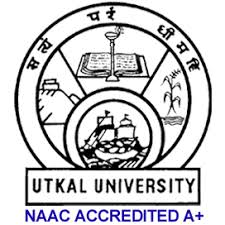 UTKAL UNIVERSITYAPPLICATION FORM FOR THR POST OF TEACHING FACULTY(Entries in this form should be made in English by the candidate in his/her best handwriting. if the space under any of the heading below is inadequate. Information may be given a separate sheet and attached to the form. Incomplete application will not be entertained)Advertisement No. & Date: .........................................................................3. Educational Qualification:4. Research Details:5. Field of Specialisation:6. Teaching and Research Experience7. Mention foreign countries visited and the Purpose of such visit                       . .............................8. Give Details:DeclarationI solemnly declare that the entries mode in this form is true to the best of my knowledge and belief.Date:........................				       Signature of the CandidatePlace: ......................API Score Sheet for RBI Chair Professor as per UGC Regulation 2018Assessment Criteria and Methodology for University / College TeachersTable 1Teaching (During 1 June 2010 to 31 May 2021)Involvement in the University / College students related activities / research activitiesTable 2Methodology for university and college Teachers for calculating academic/ Research Score(Assessment must be based on evidence produced by the teacher such as: copy of publications, projects sanctions letter, Utilization and completion certificates issued by the university and acknowledgements for patent filing and approval letters, students’ Ph.D. award letter, etc.)(A). Research Papers in WoS / Scopus / UGC-CARE Journals: (B). Research Papers in not covered in 1(A) category Journals: (C). Conference Proceedings as full papers (Abstract not to be included) Publications (other than Research Papers)Books authored which are published by International PublisherNational PublicationsChapter in Edited BookEditor of Book by International PublisherEditor of Book by National PublisherTranslation works in Indian and Foreign Language by qualified faculties Chapter or Research paperBook Creation of ICT mediated teaching Learning pedagogy and content and development of new and innovative courses and curriculaDevelopment of Innovative pedagogy:   ---------------------------------------------Design of New curricula and courses:MOOCsE-content4. (a) Research Guidance4. (b) Research Projects Completed4. (c) Research Project Ongoing:4. (d) Consultancy (a) Patents                     International: ---------------------------------------                      National: --------------------------------------------(b)  Policy documents (submitted to an International body/organization like UNO/UNESCO/World Bank/ International Monetary Fund etc. or Central Government or State Government)    International: ---------------------------------------    National:	(c) Awards/ FellowshipsInvited lectures / Resource Person / Paper presentation in Seminars / Conferences / full paper in conference Proceeding (Paper Presented in Seminar / Conference and also published as full in Conference Proceedings will be counted only once)Note: Enclose all relevant documents for API VerificationDeclarationI solemnly declare that the entries mode in this form is true to the best of my knowledge and belief.Date:........................				      									 Signature of the CandidatePlace: .....................1.a)Name of the Applicant: (in Capital Letter)..............................................................b)Post Applied For: ..............................................................c)Sex:...............................................................d)Date of Birth:...............................................................e)Birth Place:...............................................................f)Father’s Name:...............................................................g)Mother’s Name:...............................................................h)Mother Tongue:...............................................................i)Any Other Language Known:..............................................................j)Category:..............................................................k)Marital Status:................................................................l)Nationality:...............................................................m)Email Id:...............................................................n)Mobile No.................................................................2.a)Address for Correspondence:b)Permanent Address:Examination PassedUniversity / Any other Examination BodyYear of PassingDivision/ClassPercentage/CGPA/EqivalentHSCIntermediateBachelor DegreeMaster DegreeM. Phil.Ph.D.DegreeTitle of the ThesisUniversity/InstituteDate of RegistrationDate of AwardM. Phil.Ph.D.Masters Degree StageM.Phil Degree StageDoctoral Degree Stage Post-DoctoralInstitute/University/Organisation with addressTypeFromToTotal PeriodNature of Experiencea)Distinction gained in School or College/ games /Societies....................................b)Present recreation, hobbies and other interests (i.e. in fine arts, in organising Social and Public Welfare Activities).....................................ClassNo. of classesNo. of classes taughtTotal assigned classesAPI ScoreEncl. No. / Page No.YearAdministrative responsibilities such as Head, Chairperson/ Dean/ Director/ Coordinator, Warden etc.Examination and evaluation duties assigned by the college / university or attending the examination paper evaluation.Student related co-curricular, extension and field-based activities such as student clubs, career counselling, study visits, student seminars and other events, cultural, sports, NCC, NSS and community services.Organizing seminars/ conferences/ workshops, other college / university activities.Evidence of actively involved in guiding Ph.D students.Conducting minor or major research project sponsored by national or international agencies.At least one single or joint publication in peer reviewed or UGC list of Journals.APIEncl. No. / Page No.S. NoTittle of the research PaperJournalYearVol.Page No.ISSN No.Impact FactorWhether you are the First / Corresponding AuthorJournal no. as per latest UGC listAPI ScoreEncl No. (Page)S. NoTittle of the research PaperJournalYearVol.Page No.ISSN No.Impact FactorWhether you are the First / Corresponding AuthorJournal no. as per latest UGC listAPI ScoreEncl No. (Page)S. NoTittle of the research PaperConferenceConferenceConferencePage No.ISSN No.Whether you are the First / Corresponding AuthorAPI ScoreEncl No. (Page)S. NoTittle of the research PaperDatePlaceNamePage No.ISSN No.Whether you are the First / Corresponding AuthorAPI ScoreEncl No. (Page)S.NoTittle with page NoDate of publicationBook editor & publisherISSN / IBSN No.Whether peer ReviewedNos. of Co-authorWhether you are the main authorAPI ScoreEncl No. (Page)S.NoTittle with page NoDate of publicationBook editor & publisherISSN / IBSN No.Whether peer ReviewedNos. of Co-authorWhether you are the main authorAPI ScoreEncl No.S.NoTittle with page NoDate of publicationBook editor & publisherISSN / IBSN No.Whether peer ReviewedNos. of Co-authorWhether you are the main authorAPI ScoreEncl No. (Page)S.NoTittle with page NoDate of publicationBook editor & publisherISSN / IBSN No.Whether peer ReviewedNos. of Co-authorWhether you are the main authorAPI ScoreEncl No. (Page)S.NoTittle with page NoDate of publicationBook editor & publisherISSN / IBSN No.Whether peer ReviewedNos. of Co-authorWhether you are the main authorAPI ScoreEncl No. (Page)S.NoTittle with page NoDate of publicationBook editor & publisherISSN/IBSN No.Whether peer ReviewedNos. of Co-authorWhether you are the main authorAPI ScoreEncl NoS.NoTittle with page NoDate of publicationBook editor & publisherISSN/IBSN No.Whether peer ReviewedNos. of Co-authorWhether you are the main authorAPI ScoreEncl NoS.No.Name of the Curricula and CourseLevelAPIS. NoDevelopment of complete MOOCS in 4 quadrants (4 credit of MOOCs of lesser credits 5 marks/credit)MOOCs (developed in 4 quadrants per module lecturer)Content Writer/ subject matter expert for each module of MOOCs (at least 1 quadrant)Course co-coordinator for MOOCs (4 credit course) (in case of MOOCs of lesser credits 2 marks/ credit)API ScoreEncl No.S. NoDevelopment of E-content in 4 quadrants for a complete course / E-bookE-content (developed in 4 quadrants) per moduleContribution to development of E-content module in complete course / paper / E-book (at least 1 quadrant)Editor of E-content for complete course / paper / e-bookAPI ScoreEncl No.S. NoDegree awardedDegree awardedAPI ScoreEncl No. (Page)1.M.Phil. / PG Dissertation2.Ph. D.Degree awardedThesis Submitted2.Ph. D.S. NoTittle of the ProjectFunding AgencyPeriodGrantAPI ScoreEncl. No (Page)S. NoTittle of the ProjectFunding AgencyPeriodGrantAPI ScoreEncl. NoS. NoTittleAgencyPeriodAmount Mobilized (` Lakh)API ScoreEncl No (Page)S. NoName of Awarding BodyName of Award/ HonorDateInternational / NationalAPI ScoreEncl. No (Page)S. NoTittle of the Invited Lecture delivered / Paper PresentedDetails of Conference seminar / FDP and Organizing Institution Category: International (Abroad) / International (within country) / National / State or UniversityPlease select Invited Talk / Paper PresentedAPI 
ScoreEncl No. (Page)